Lingfield Parish Council  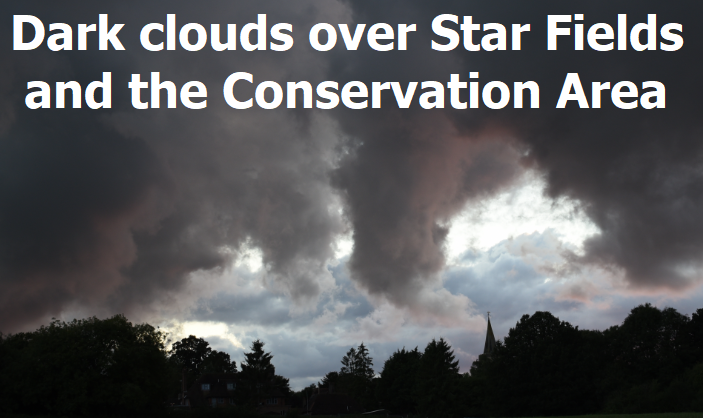 Public MeetingLingfield ChurchWednesday 5 September 7.30 pm“The Star Fields &The Tandridge Local Plan”Use our guidelines to frame your response to show how you think it is “unsound” in the 4 Tests of Soundness required in your comments:Download the Guidelines from the Lingfield Parish Council and Neighbourhood Plan websites or email hello@Lingfield.info for a copy. www.lingfieldparishcouncil.gov.ukwww.lingfield.infoPlease come to the meeting to get more information and helpThis is your last chance to submit comments on the Local Plan. Consultation closes 5pm Monday 10th September Email them to   localplan@tandridge.gov.uk  or post to       Local Plan, Council Offices, Station Rd East, Oxted, RH8 0BT